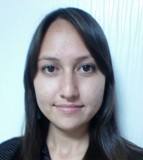 NICOLLETTE DESSY333 Gardner StreetHingham, MA 02043EDUCATIONMcGill University, Montreal, Canada                                         May 2013Double Major Economics and Psychology; Cumulative GPA: 3.3Test de Français International (TFI)                                         March 2013 Basic Working Proficiency in French (Written: 385/495, Oral: 375/495, Total: 760/990)Dale Carnegie Effective Communication and Human Relations Course, New York, NY                                                            August 2010Completed 12-week training to perform asa persuasive communicator, problem-solver, and leaderGreenwich High School, Greenwich, CT                                        June 2009Cumulative GPA: 4.5 / SAT I: 98% National Percentile Writing, 96 % Mathematics, 95 % Critical ReadingEXPERIENCEEnglish Teacher                                              October 2013-October 2014LCI Kids Club, Incheon, South KoreaResearch and Intakes Intern                           August 2012, January 2013-May 2013Montreal Therapy Center, Montreal, QCbusiness by enhancing website and creating Facebook page                        Promoted the of therapy information via research and handling confidential information day-to-day  Improved reserves Volunteer Secretary                                                        August 2012Chabad Lifeline, Montreal, QCUndergraduate Intern                                                     May-June 2012                                                                                                      Child Guidance Center, Stamford, CTEnabled more people to receive treatment by taking calls from distressed patients and scheduling intakes Developed resources about companies and treatment programs via researchFundraising and Events Coordinator                                  Fall 2011-Winter 2012                                                                                                                  Meal Exchange, Montreal, QC Increased finances of the club by creating and implementing a fundraising event, recruited members for club Sales Associate                                               Summer 2010, May-June 2012                                                                                                          Miller’s Hallmark, Stamford, CTSenior Intern, Pharmacy Department                                          Summer 2009                                                                                         Greenwich Hospital, Greenwich, CTAmeliorated access to pharmaceuticals –helped the pharmacists classify and deliver them around the hospitalResearch Intern                                                           Summer 2008                                                 Yale University, Department of Psychology,New Haven, CTImproved experimental/statistical information on Generalized Anxiety Disorder via data and research collectionLibrarian’s Assistant                                                      Summer 2006                                                                                               Greenwich Library,Greenwich, CTEXTRA-CURRICULAR ACTIVITIES Education Beyond Borders -2012-2013 Assisted with events to raise awareness and money for educationToastmasters Member -2010-2012 Club dedicated to improving public speaking skills Yellow Door Volunteer -Summer 2011-Winter 2013 Provide visits with the elderly Piano Possibilities Club Co-Founder -2008-2009Founded club that tutored piano to local studentsEXTRA-CURRICULAR ACTIVITIES Education Beyond Borders -2012-2013 Assisted with events to raise awareness and money for educationToastmasters Member -2010-2012 Club dedicated to improving public speaking skills Yellow Door Volunteer -Summer 2011-Winter 2013 Provide visits with the elderly Piano Possibilities Club Co-Founder -2008-2009Founded club that tutored piano to local students